ПРАВИТЕЛЬСТВО РЕСПУБЛИКИ ТЫВА
ПОСТАНОВЛЕНИЕТЫВА РЕСПУБЛИКАНЫӉ ЧАЗАА
ДОКТААЛот 28 июня 2022 г. № 408г.КызылО введении особого противопожарного режима на территории Республики ТываВ соответствии с Федеральным законом от 21 декабря . № 69-ФЗ «О пожарной безопасности», пунктами 70 и 185 Правил противопожарного режима в  Российской Федерации, утвержденных постановлением Правительства Российской Федерации 16 сентября . № 1479, пунктом 8 Правил пожарной безопасности в лесах, утвержденных постановлением Правительства Российской Федерации от                     7 октября 2020 г. № 1614, пунктом 4 Порядка ограничения пребывания граждан в лесах и въезда в них транспортных средств, проведения в лесах определенных видов работ в целях обеспечения пожарной безопасности в лесах, утвержденного приказом Министерства природных ресурсов и экологии Российской Федерации от 6 сентября 2016 г. № 457, Законом Республики Тыва от 29 декабря . № 1168 ВХ-I «О пожарной безопасности в Республике Тыва», постановлением Правительства Республики Тыва от 22 августа . № 463 «Об утверждении Положения о порядке               установления особого противопожарного режима на территории Республики Тыва», в целях укрепления противопожарной защиты населенных пунктов и объектов различных форм собственности Республики Тыва, понижения уровня пожарной опасности, предотвращения возникновения крупных ландшафтных (природных) или техногенных пожаров Правительство Республики Тыва ПОСТАНОВЛЯЕТ:1. Установить на территории Республики Тыва особый противопожарный режим с 28 июня по 18 июля 2022 г.2. Утвердить прилагаемый план проведения дополнительных противопожарных мероприятий на территории Республики Тыва на период действия особого противопожарного режима.3. Установить следующие дополнительные требования пожарной безопасности в период действия особого противопожарного режима:а) ограничить пребывание граждан в лесах и въезд в них транспортных средств в целях обеспечения пожарной безопасности в лесах на территории Республики Тыва в границах (выделах, кварталах) следующих лесных участков на землях лесного фонда на территории Республики Тыва: ГКУ Республики Тыва «Балгазынское лесничество», ГКУ Республики Тыва «Барун-Хемчикское лесничество», ГКУ Республики Тыва «Каа-Хемское лесничество», ГКУ Республики Тыва «Кызылское лесничество», ГКУ Республики Тыва «Тандинское лесничество», ГКУ Республики Тыва «Тес-Хемское лесничество», ГКУ Республики Тыва «Тоджинское лесничество», ГКУ Республики Тыва «Туранское лесничество», ГКУ Республики Тыва «Чаданское лесничество» и ГКУ Республики Тыва «Шагонарское лесничество» без регистрации и получения разрешения на посещение лесных массивов в органах лесного хозяйства республики, за исключением должностных лиц органов государственной власти, сотрудников специализированных учреждений и органов местного самоуправления, действующих в связи с исполнением должностных обязанностей, лесопожарных формирований, добровольных пожарных дружин, маневренных групп, патрульных профилактических групп, осуществляющих рейдовые мероприятия по охране лесов от пожаров на территории Республики Тыва, лиц, выполняющих работы по противопожарному обустройству лесов, а также граждан, проживающих в населенных пунктах, расположенных в лесных массивах, согласно Перечню населенных пунктов, подверженных угрозе лесных пожаров, на территории Республики Тыва, утвержденному постановлением Правительства Республики Тыва от 29 марта . № 187;б) запретить использовать открытый огонь (костры, паяльные лампы, примусы, мангалы, жаровни) в хвойных молодняках, на гарях, на участках поврежденного леса, торфяниках, в местах рубок (на лесосеках), не очищенных от порубочных остатков (остатки древесины, образующиеся на лесосеке при валке и трелевке деревьев, а также при очистке стволов от сучьев, включающие вершинные части срубленных деревьев, откомлевки, сучья, хворост) и заготовленной древесины, в местах с подсохшей травой, а также под кронами деревьев;в) запретить сжигание сухой растительности, отходов и мусора в лесах;г) запретить выжигание сухой травянистой растительности, стерни, пожнивных остатков на землях сельскохозяйственного назначения, землях запаса и землях населенных пунктов;д) правообладателям, владеющим, пользующимся и (или) распоряжающимся территорией, прилегающей к лесу, обеспечить ее очистку от сухой травянистой растительности, пожнивных остатков, валежника, порубочных остатков, мусора и других горючих материалов на полосе шириной не менее 10 метров от леса либо отделить лес противопожарной минерализованной полосой шириной не менее 0,5 метра или иным противопожарным барьером.4. Рекомендовать органам местного самоуправления городских и сельских поселений Республики Тыва установить с 28 июня 2022 г. на подведомственных территориях особый противопожарный режим, разработать дополнительные требования пожарной безопасности на время его действия.5. Признать утратившими силу:постановление Правительства Республики Тыва от 25 апреля 2022 г. № 226       «О введении особого противопожарного режима на территории Республики Тыва»;постановление Правительства Республики Тыва от 13 мая 2022 г. № 278                 «О продлении особого противопожарного режима на территории Республики Тыва и внесении изменений в постановление Правительства Республики Тыва от 25 апреля 2022 г. № 226».6. Разместить настоящее постановление на «Официальном интернет-портале правовой информации» (www.pravo.gov.ru) и официальном сайте Республики Тыва в информационно-телекоммуникационной сети «Интернет».7. Настоящее постановление вступает в силу со дня его официального опубликования.8. Контроль за исполнением настоящего постановления возложить на Министерство лесного хозяйства и природопользования Республики Тыва.Глава Республики Тыва                                                                                     В. Ховалыг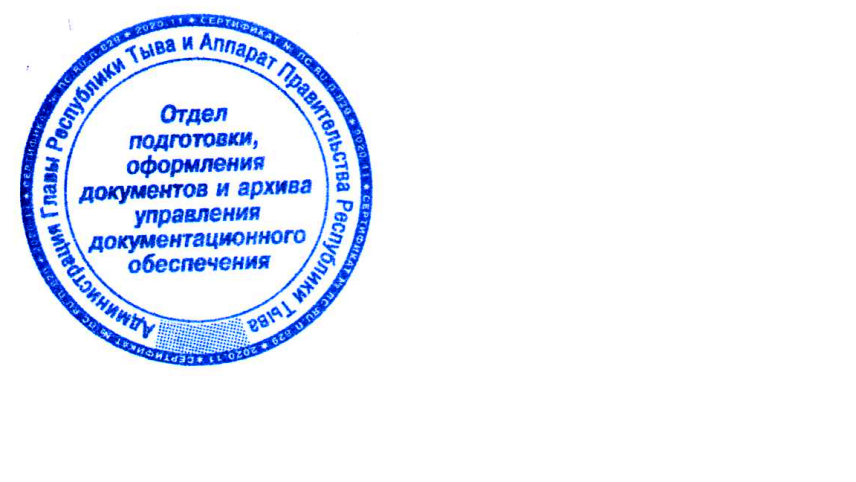 Утвержденпостановлением ПравительстваРеспублики Тываот 28 июня 2022 г. № 408П Л А Нпроведения дополнительных противопожарных мероприятий на территории Республики Тыва на период действия особого противопожарного режимаНаименование мероприятияСрокиисполненияОтветственные за исполнение1. Ввести запрет на разведение костров, выжигание сухой травянистой растительности, стерни, пожнивных остатков и сжигание мусора на земельных участках населенных пунктов, прилегающей территории, землях сельскохозяйственного назначенияна весь период действия режимаадминистрации муниципальных образований (по согласованию), Министерство сельского хозяйства и продовольствия Республики Тыва2. Организовать совместное подвижное, пешее, конное патрулирование в населенных пунктах и их окрестностях, местах отдыха и территорий садово-дачных обществ с целью запрета разведения костров, предотвращения возникновения степных пожаров, угрожающих переходом в населенные пункты и в лесные массивына весь период действия режимаадминистрации муниципальных образований (по согласованию), члены добровольных противопожарных формирований (по согласованию)3. Усилить охрану объектов, непосредственно обеспечивающих жизнедеятельность населения муниципального образования или населенного пунктана весь период действия режимаадминистрации муниципальных образований (по согласованию)4. Обеспечить своевременное проведение противопожарных мероприятий, включающих комплекс мер по предотвращению, локализации и оперативной ликвидации лесных пожаров, а также организовать патрулирование лесных массивов с целью пресечения правонарушений в лесахна весь период действия режимаМинистерство лесного хозяйства и природопользования Республики Тыва5. Принять меры по ограничению пребывания граждан в лесах и въезда в них транспортных средств без регистрации и получения разрешения на посещение лесных массивов в органах лесного хозяйства республики, за исключением работ по противопожарному обустройству лесовна весь период действия режимаМинистерство лесного хозяйства и природопользования Республики Тыва и подведомственные ему государственные учреждения, Министерство внутренних дел по Республике Тыва (по согласованию), администрации муниципальных образований (по согласованию)6. Организовать работу единых дежурно-диспетчерских служб муниципальных образований по взаимодействию со всеми службами кожууна в области передачи информации о возникновении термически активных точек в зоне ответственности, реагирования сил и средств на их проверку и ликвидацию, а также своевременное представление информации о выполненных мероприятиях в оперативную дежурную смену Центра управления в кризисных ситуациях Главного управления МЧС России по Республике Тывана весь период действия режимаадминистрации муниципальных образований (по согласованию)7. Обеспечить:установку по границам Балгазынского, Барун-Хемчикского, Каа-Хемского, Кызылского, Тандинского, Тес-Хемского, Тоджинского, Туранского, Чаданского и Шагонарского лесничеств предупредительных аншлагов размером не менее 1 x  с указанием информации о введении режима ограничения и периода его действия;перекрытие шлагбаумами лесных дорог;создание системы контрольно-пропускных пунктов;контроль за выполнением лицами, использующими леса, противопожарных мероприятий на лесных участках, находящихся в их пользованиина весь период действия режимаМинистерство лесного хозяйства и природопользования  Республики Тыва и подведомственные ему ГКУ Республики Тыва (лесничества)8. Организовать проведение совместных рейдовых мероприятий лесных массивов с целью соблюдения запрета при осуществления летней охоты пыжей из горючих (способных самовозгораться, а также возгораться при воздействии источника зажигания и самостоятельно гореть после его удаления) или тлеющих материаловна весь период действия режимаГосударственный комитет по охране объектов животного мира Республики Тыва, Министерство лесного хозяйства и природопользования  Республики Тыва9. Принять меры по созданию условий для организации деятельности добровольной пожарной охраны, а также для участия граждан в обеспечении первичных мер пожарной безопасности в иных формах. Предусмотреть возможность привлечения населения для локализации пожаров вне границ населенных пунктовна весь период действия режимаадминистрации муниципальных образований (по согласованию)10. Принять дополнительные меры, препятствующие распространению лесных и иных пожаров вне границ населенных пунктов на земли населенных пунктов, в том числе посредством увеличения противопожарных разрывов по границам населенных пунктов, создания противопожарных минерализованных полос и подобных мерна весь период действия режимаадминистрации муниципальных образований (по согласованию)11. В целях пожаротушения принять меры по созданию условий для забора в любое время года воды из источников наружного водоснабжения, расположенных в сельских населенных пунктах и на прилегающих к ним территорияхна весь период действия режимаадминистрации муниципальных образований (по согласованию)12. Организовать повсеместное информирование граждан и проведение противопожарной пропаганды через средства массовой информации, посредством издания и распространения специальной литературы и наглядно-изобразительной продукции (листовки, памятки) и использования других, не запрещенных законодательством Российской Федерации форм информирования населенияна весь период действия режимаМинистерство лесного хозяйства и природопользования Республики Тыва, ГКУ Республики Тыва (лесничества), администрации муниципальных образований (по согласованию), Главное управление МЧС России по Республике Тыва (по согласованию)